 Formulaire de demande d’adhésion I – MODE DE FONCTIONNEMENTChamp d’applicationAfin d'accompagner les étudiants et les professionnels de la filière du bâtiment, Effinergie propose, depuis 2009, aux établissements d'enseignement et aux organismes de formation de faire reconnaitre leur formation par Effinergie.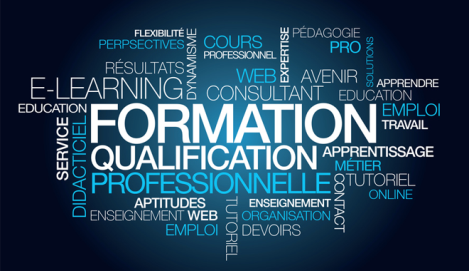 En 2012, Effinergie a souhaité renforcer cette reconnaissance en délivrant un agrément après souscription à une charte spécifique.Pour toute nouvelle candidature, une commission d'experts, éclairés et objectifs, délivre cet agrément après étude du dossier de candidature. Cette commission veille à la qualité des formations dispensées et à leur compatibilité avec les référentiels définis par Effinergie.Les Formations agréées par EffinergieEffinergie agrée 2 types de formations :- la formation continue courte ou longue : Elle s'adresse à tous les adultes qui ont quitté le système  de formation initiale et souhaitent progresser dans leur vie professionnelle grâce à l'obtention d'un diplôme ou l'acquisition de nouvelles compétences.- les formations initiales :Elle est destinée à l’étudiant qui souhaite apprendre les bases d’un domaine professionnel, et s’orienter vers une profession. Elle fournit ainsi les compétences et savoirs nécessaires pour exercer un premier métier. Elle permet ainsi l’obtention d’un diplôme, et sa durée peut varier d’un type de cursus à un autre.Modalités d’envoi du dossierLe formulaire  de demande d’adhésion est à envoyer avec tous les éléments justificatifs à l’adresse postale suivante :Effinergie18 Boulevard Louis Blanc34000 MONTPELLIERou par e-mail :  lefeuvre@effinergie.orgII– LE DOSSIER DE CANDIDATUREIl se compose des éléments suivants :Charte de formation signéeFormulaire de  demande d’adhésion – Partie III – Votre organismeFormulaire de  demande d’adhésion – Partie IV – La FormationProgramme de la formationDéroulé pédagogique Supports de présentationDescriptifs des travaux pratiques (si applicable)CV des intervenantsCadre vierge d’évaluation de la formationBulletin d’inscription signéChèque ou virement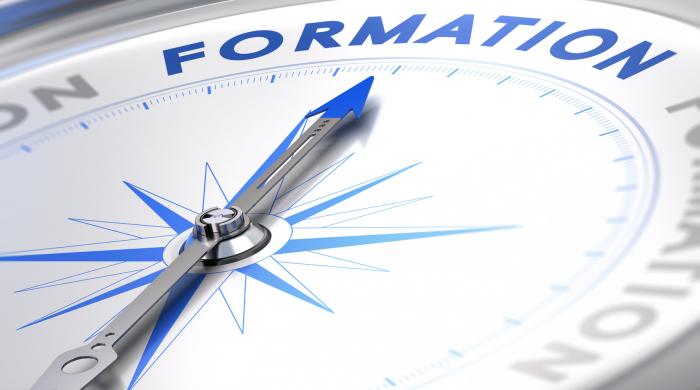 III – VOTRE ORGANISMEInformations Générales :Nom de l’organisme :   	Adresse siège social :   	Statut du centre :	Privé 	Public Secteur de formation : 	Numéro d’agrément Organisme de formation : 	Lien avec des fédérations professionnelles : 	Site internet : 	Contact :Référent : 	Fonction : 	Coordonnées : 	Tél. : …………………………………...........................   @Mèl : ………………………………………………..….................................................................Formations proposées  en général par votre organisme :Lieu  des formations : 	Type de formations proposées :	Nombre total de formations proposées (nombre d’intitulé) :	Nombre de personnes formées par an :	Type de public formé : 	Process Qualité :Quelle démarche qualité a été mise en place pour améliorer votre organisme ?Moyens / dispositifs d’évaluation des formations (fournir a minima la grille d’évaluation et les analyses réalisées) :  	Labels et certifications du centre de formation :   OPQF      ISO   Autre : 	Quelles sont les raisons qui vous ont amené à déposer un dossier d’agrément ? Comment avez-vous connu l’agrément Effinergie ?Formulaire de demande d’adhésion IV – LE DESCRIPTIF DE LA FORMATION→ Vous pouvez joindre tout document que vous jugerez utile au traitement de votre demande.→ Merci de communiquer une fiche par formation déposéesType de formation :Intitulé de la formation :	Durée de la formation :	Durée totale (en heures) :	Théorie (cours, présentation en salle) :	TP/TD/Expérimentation :	Stage :	Projet Tuteuré :		Part/durée dédiée à la démarche EFFINERGIE® :	Les objectifs pédagogiques de la formation : 	Le public visé :	Objectif de personnes formées par an :	Les pré-requis de la formation :	La qualification obtenue en sortie de formation :	…………………………………………………………………………………………………………………………Les modalités de sélection des formateurs et intervenants (merci d’envoyer les CV des formateurs et intervenants) :Détail du contenu de la formation : à communiquer	V – LE RETOUR D’EXPERIENCEConformément à la charte, l’organisme de formation doit fournir un retour d’expérience sur la formation agréée. Effinergie n’impose pas de document, mais définit les éléments à communiquer :Nombre de stagiaires formés sur l’année au totalpar formations agrées Effinergiepar niveau de qualificationpar métiersAnalyse des évaluations de la formation agréée réalisées par les stagiairesPerspectives d’évolutions de la formation agrééeListe et CV des nouveaux intervenantsListe des partenaires et lieux délivrant la formationPlanning de formation pour l’année suivanteChiffre d’affaires global et de la formation agrééeUne synthèse reprenant le contenu de l'ensemble des bilans annuels est présentée lors de la réunion annuelle d'échange organisée par Effinergie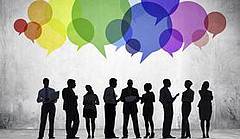 VI - MODALITE DE PAIEMENTModalité de fonctionnement :La demande d’agrément est validée par la commission formation d'Effinergie qui se réunit tous les tous les trimestres. Le montant de la cotisation dépend du nombre de formations et de la date du dépôt de dossier. Montants des cotisations :Formation continue :* Montant dû uniquement la première annéeNote : Si plusieurs formations sont déposées, le montant de la cotisation augmente de 200 € par formations.Formation initiale :* Montant dû uniquement la première annéeNote : Si plusieurs formations sont déposées, le montant de la cotisation augmente de 200 € par formations.Modalités de règlement : A l’instruction du dossier		Chèque à l'ordre de : Collectif EFFINERGIE		Virement bancaire « Association Loi 1901 exonéré de TVA en application des 206/bis et 261/7 du CGI »Montant de la cotisation annuelle validée : Date : Signature : Nom : Note : La cotisation annuelle permet d'élaborer de nouveaux outils pédagogiques, d'organiser la réunion annuelle d'échanges et d'informations auprès des organismes ayant une/des formation(s) agréée(s) par Effinergie et de mettre en œuvre les actions définies conjointement lors de cette réunionDate de la commissionDate de la commissionDate de la commissionDate de la commissionJanvierMarsJuinSeptembreContribution annuelle 800 €700 €600 €500 €Frais d’instruction du dossier *300 €300 €300 €300 €Elaboration  des outils pédagogiques à destination des organismes de formation300 €300 €300 €300 €Montant de la cotisation l'année de l'agrément  1 400 €1 300 €1 200 €1 100 €Montant  pour les années suivantes 1 100 €1 100 €1 100 €1 100 €Date de la commissionDate de la commissionDate de la commissionDate de la commissionJanvierMarsJuinSeptembreContribution annuelle 500 €400 €300 €200 €Frais d’instruction du dossier *300 €300 €300 €300 €Elaboration  des outils pédagogiques à destination des organismes de formation300 €300 €300 €300 €Montant de la cotisation l'année de l'agrément  1 100 €1 000 €900 €800 €Montant  pour les années suivantes 800 €800 €800 €800 €Titulaire du compteTitulaire du compteDomiciliationDomiciliationDomiciliationAssociation Collectif EffinergieAssociation Collectif EffinergieCrédit Coopératif Crédit Coopératif Crédit Coopératif Code banqueCode guichetCode banqueCode guichetCode guichet4255910000425591000010000IBAN :  FR76 4255 9100 0008 0137 5260 686 Adresse SWIFT : CCOPFRPPXXX  FR76 4255 9100 0008 0137 5260 686 Adresse SWIFT : CCOPFRPPXXX  FR76 4255 9100 0008 0137 5260 686 Adresse SWIFT : CCOPFRPPXXX